Wesley Music Foundation (ACT) ACT Organ SchoolOrgan Scholarships 2018The Wesley Music Foundation (WMF) is inviting applications for a number of new scholarships that will be available for pipe organ tuition at the ACT Organ School in 2018. The ACT Organ School has some of the best organists and organ teachers available, with students and former students gaining considerable success as organ scholars in Australia, Europe and the UK as well as in organ competitions in Australia and overseas.The scholarships will be valued at up to $2,500 each and are open to both secondary and tertiary level students. Scholarships are tenable for 12 months and may be renewed for a further period, subject to the recipient making satisfactory progress. Teaching will normally take place on the large 3-manual pipe organ in Wesley Uniting Church, 22 National Circuit, Forrest, ACT.     In addition to weekly lessons, recipients are given opportunities, when appropriate, to perform in various ACT Organ School events.  Assistance is also given in obtaining suitable practice instruments for student use at home.    The WMF is seeking applications from students who have reached at least AMEB Grade 5 or 6 in piano performance and who have an interest in and aptitude for learning the pipe organ. Applicants will be required to present themselves for a brief audition on Saturday, 2 December (morning) at the Wesley Uniting Church, National Circuit, Forrest. (If unavailable on that date, please advise via your application so that we can arrange a suitable alternative time). At the audition you will be expected to:Perform a piano (or organ) piece of your own choicePlay two verses of a set hymn with a brief introduction (a hymn will be sent to you on receipt of your application)Sight-read another hymn at the piano Sight-read a simple piece of music at the organ (all necessary assistance will be given)An application form is attached or may be downloaded from www.wesleycanberra.org.au Completed forms should be forwarded by email to Liz McKenzie (Director, Wesley Music Centre) at lizm@music.wesleycanberra.org.au  at any time up to 5pm on Tuesday 21 November, 2017. Enquiries can also be made to Liz at the above email address or by phone (0417 442 232)26 October 2017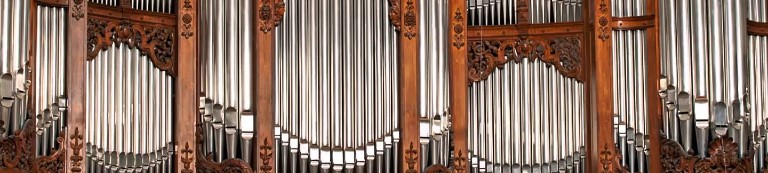 Wesley Music Foundation (ACT) ACT Organ School Organ Scholarships 2018APPLICATION FORMNOTE:  As this is a word document, please type your answers in the boxes.  You can expand the boxes if you need more space.  Please DO NOT scan a hand completed form.DATE.....................................Please attach any additional relevant information Applications for organ scholarships on this form should be forwarded by email only to Liz McKenzie at lizm@music.wesleycanberra.org.au  at any time up to 5pm on Tuesday, 21 November 2017.